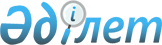 О признании утратившим силу постановления акимата Северо-Казахстанской области от 4 мая 2017 года № 173 "Об определении Перечня опорных сельских населенных пунктов Северо-Казахстанской области"Постановление акимата Северо-Казахстанской области от 9 июля 2021 года № 136. Зарегистрировано в Министерстве юстиции Республики Казахстан 19 июля 2021 года № 23588
      В соответствии с пунктом 2 статьи 27 Закона Республики Казахстан "О местном государственном управлении и самоуправлении в Республике Казахстан", статьей 27 Закона Республики Казахстан "О правовых актах" акимат Северо-Казахстанской области ПОСТАНОВЛЯЕТ:
      1. Признать утратившим силу постановление акимата Северо-Казахстанской области "Об определении Перечня опорных сельских населенных пунктов Северо-Казахстанской области" от 4 мая 2017 года № 173 (зарегистрировано в Реестре государственной регистрации нормативных правовых актов за № 4208).
      2. Коммунальному государственному учреждению "Управление экономики акимата Северо-Казахстанской области" в установленном законодательством Республики Казахстан порядке обеспечить:
      1) государственную регистрацию настоящего постановления в Министерстве юстиции Республики Казахстан;
      2) размещение настоящего постановления на интернет-ресурсе акимата Северо-Казахстанской области после официального опубликования.
      3. Контроль за исполнением настоящего постановления возложить на заместителя акима Северо-Казахстанской области по курируемому вопросу.
      4. Настоящее постановление вводится в действие по истечении десяти календарных дней после дня первого официального опубликования.
					© 2012. РГП на ПХВ «Институт законодательства и правовой информации Республики Казахстан» Министерства юстиции Республики Казахстан
				
      Аким Северо-Казахстанской области 

К. Аксакалов
